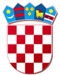 REPUBLIKA HRVATSKAVARAŽDINSKA ŽUPANIJAOPĆINA VELIKI BUKOVECOSNOVNA ŠKOLA VELIKI BUKOVECŠKOLSKI ODBORKLASA: 007-04/23-01/1URBROJ: 2186-140-07-23-5Veliki Bukovec, 16. ožujka 2023.ZAPISNIKs 22. sjednice Školskog odbora održane 16. ožujka 2023. godine u 15:30 sati u učionici 3.b razreda Osnovne škole Veliki Bukovec.Sjednici prisutni članovi ŠO: Marinka Mlinarić, Marina Rajh, Snježana Gložinić, Jasenka Zdelar, Patricija FriščićSjednici nisu prisutni: Katarina Bocko (opravdan izostanak), Dalida Sever (očitovanje elektronskim putem)Ostali prisutni: Željka Marković-Bilić, ravnateljica škole i Marta Krčmar, tajnica školePredsjednica Školskog odbora otvara sjednicu, pozdravlja prisutne i konstatira kako postoji kvorum za donošenje pravovaljanih odluka. Pozdravlja novu članicu Školskog odbora iz reda osnivača gospođu Patriciju Friščić koja je zamijenila dosadašnju članicu Sandru Ciler Horvat.Predsjednica predlaže sljedeći Dnevni red:Verifikacija Zapisnika s prethodne sjedniceDonošenje Odluke o raspodjeli rezultata za 2022. godinuDonošenje Prijedloga izmjena i dopuna Statuta Osnovne škole Veliki BukovecIzvještaj o stanju i sigurnosti, provođenju preventivnih programa te mjerama poduzetim u cilju zaštite učenikaOstaloPredloženi dnevni red jednoglasno se usvaja.Ad. 1. Prisutni su upoznati sa Zapisnikom s prethodne sjednice Školskog odbora (u daljnjem tekstu ŠO). Primjedaba nije bilo te se takav usvaja.Ad. 2.Donošenje Odluke o raspodjeli rezultata za 2022. godinuNa sjednici Školskog odbora jednoglasno je donesena Odluka o raspodjeli rezultata za 2022. godinu.Zapisnik sastavila:						      Predsjednica Školskog odbora:                                  Marta Krčmar	                                                                                                 Marinka MlinarićAd.3Donošenje Prijedloga izmjena i dopuna Statuta Osnovne škole Veliki BukovecNa sjednici Školskog odbora Prijedlog izmjena i dopuna Statuta Osnovne škole Veliki Bukovec donesen je jednoglasno.Ad.4Izvještaj o stanju i sigurnosti, provođenju preventivnih programa te mjerama poduzetim u cilju zaštite učenikaNa sjednici Školskog odbora Izvještaj o stanju i sigurnosti, provođenju preventivnih programa te mjerama poduzetim u cilju zaštite učenika usvojen je jednoglasno.Ad.5OstaloDonošenje Odluke o usvajanju godišnjeg izvještaja o izvršenju financijskog plana Osnovne škole Veliki Bukovec za 2022. godinu.Na sjednici Školskog odbora jednoglasno je donesena Odluka o usvajanju godišnjeg izvještaja o izvršenju financijskog plana Osnovne škole Veliki Bukovec za 2022. godinuSjednica je završila u 16:00 sati.        Zapisnik sastavila:						      Predsjednica Školskog odbora:                               	Marta Krčmar	                                                                                                 Marinka MlinarićPrivitak:Odluka o raspodjeli rezultata za 2022. godinuPrijedlog izmjena i dopuna Statuta Osnovne škole Veliki BukovecOdluka o usvajanju Izvještaja o stanju i sigurnosti, provođenju preventivnih programa te mjerama poduzetim u cilju zaštite učenikaOdluka o usvajanju godišnjeg izvještaja o izvršenju financijskog plana Osnovne škole Veliki Bukovec za 2022. godinu